LAVA LAMPROCKETAIR SURFINGGUMMY BEARSROCK CANDYGREEN PENNYRADISHESELECTRIC FRUITHAMSTERSOGGY CEREALMELTING ICESLIMECOPPER WIREEXPLODERACID OR BASEPUMPED UP BALLSGERMSDNABASKETBALLCOLORSMOLDEZSHELFBUBBLESSINK OR FLOAT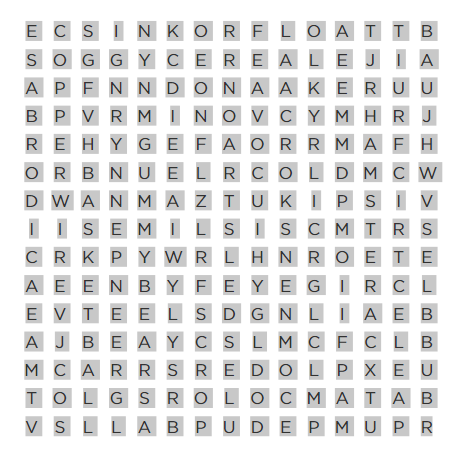 